…/… SINIFI PROJE ÖDEVİ LİSTESİ							İmza							Sınıf Rehber ÖğretmeniNOT: Bu form sınıf rehber öğretmeni tarafından belirlenen takvim doğrultusunda hazırlanarak ilgili Müdür Yardımcısına teslim edilecektir.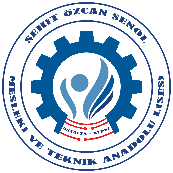 T.C.KEPEZ KAYMAKAMLIĞIŞehit Özcan Şenol Mesleki ve Teknik Anadolu Lisesi MüdürlüğüSNONOADI SOYADIDERS ADIDERS ADIDERS ADIDERS ADIDERS ADIDERS ADIDERS ADIDERS ADIDERS ADIDERS ADIDERS ADIDERS ADIDERS ADIDERS ADIDERS ADIDERS ADISNONOADI SOYADI123456789101112131415161718192021222324252627282930